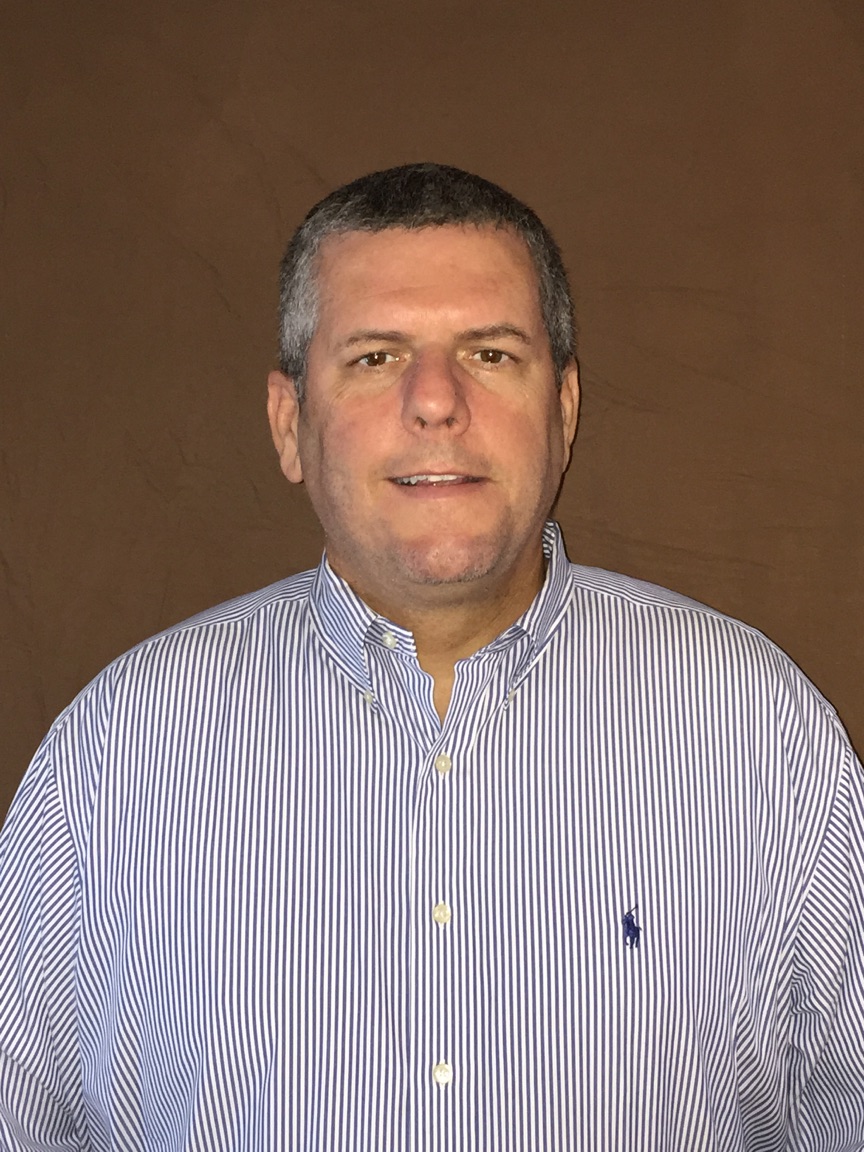 Tim Daly Takes the Reins as Eastern Regional Sales ManagerThe Greensleeves’ team is pleased to announce the newest addition to our sales team, Tim Daly, as the Eastern Regional Sales Manager.  Daly’s primary roles will be driving regional sales strategies to generate demand and achieve revenue objectives as well as training and supporting manufacturer’s representatives.Daly has extensive experience in the HVAC market specifying, installing, and maintaining HVAC equipment from central utility plants to clean rooms.  The last (15) years Tim worked as an Owners advocate working to increase worker safety and building efficiency in critical use environments (laboratories). The most recently completed project Tim renovated six research buildings consisting of over 500,000 square feet for the University of Illinois at Chicago.  This project converted lab-research space to high performance design and right sized the HVAC system. This yielded energy savings of over $1 million/year and showed a 25% return on investment after taxes.Daly received his Bachelor’s in Mechanical Engineering from North Carolina State University and is ASHRAE certified.